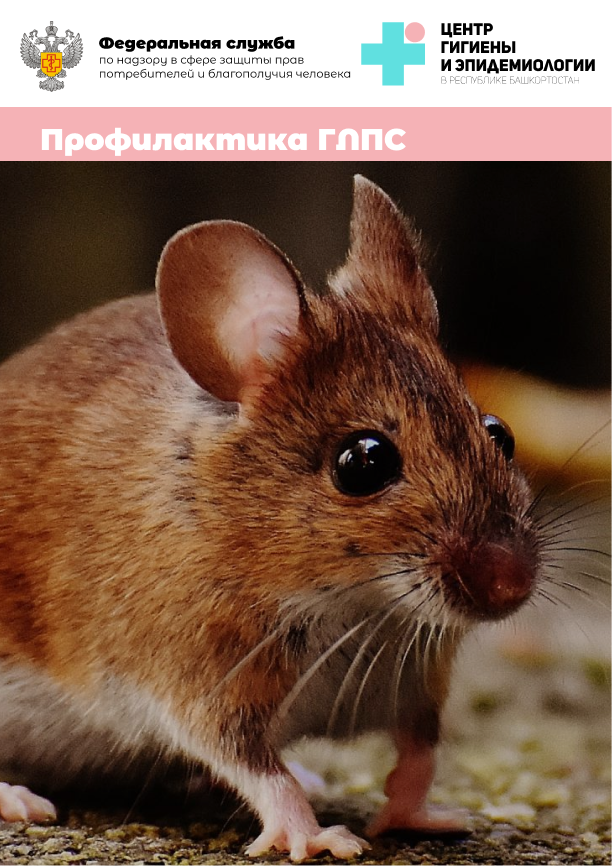 Профилактика ГЛПС при открытии дачного сезонаГеморрагическая лихорадка с почечным синдромом (в народе «мышиная лихорадка») — острое инфекционное вирусное, природно-очаговое заболевание, сопровождающееся высокой температурой и нарушением функции почек. Источником инфекции является  грызуны лесные мышевидные грызуны, которые выделяют вирус со слюной, мочой и экскрементами.Основным путем заражения человека ГЛПС являетсявоздушно-капельный и воздушно-пылевой, при котором возбудитель содержащийся в биологических выделениях зверьков, в виде аэрозоля попадает в дыхательные пути в легкие человека и затем с кровью переносится в другие органы и ткани. Заражение возможно также  через поврежденную кожу при контакте с объектами внешней среды, загрязненными выделениями грызунов, такими как сено, хворост, солома, корма или со слюной в случае покуса зверьком человека.От человека к человеку вирус ГЛПС не передается.Профилактика ГЛПС В весенние и летние месяцы заражение чаще всего происходит во время уборки территории садового участка и садовых домиков от мусора и старого валежника, отдыха в лесу, на рыбной ловле, охоте, турпоходах, на пасеках. Наибольшую опасность для заражения представляют работы, связанные с пылеобразованием, такими как валка леса, корчевание пней, сбор хвороста.Как избежать заражения ГЛПС?1. В садовых домиках весной не следует пользоваться пылесосом и веником. Уборку необходимо проводить влажной ветошью с применением дезинфицирующих средств (3% растворы хлорамина, хлорной извести).2. Помещения необходимо проветрить. 3. Постельные принадлежности нужно высушить на солнце в течение 2-3 часов или прогладить утюгом.4. Следует помнить, что грызуны гнездятся и размножаются под дачными домиками и в кучах бытового хлама. Поэтому сады и прилегающие к ним лесные массивы, необходимо поддерживать в чистоте: не устраивать свалок, очищать от мусора и сухостоя. 5. Два раза в год, до начала сезона и осенью (август-сентябрь), в саду необходимо проводить плановое истребление грызунов (при помощи мышеловок, отравленной приманки)6. Необходимо исключить возможность проникновения грызунов в жилые помещения и хозяйственные постройки, для чего следует закрывать вентиляционные отверстия металлической сеткой, зацементировать щели и отверстия.7. При сборе сухого хвороста и уборке садовых домов, гаражей и погребов следует надевать ватно-марлевую повязку, которая меняется каждые 2 часа и резиновые перчатки. Во время уборки не следует принимать пищу, не прикасаться грязными руками к лицу.8. Уничтожить поврежденные или загрязнены грызунами продукты со следами погрызов. Овощи и фрукты перед употреблением в сыром виде следует тщательно промыть водой и обработать кипятком. Пищевые продукты следует хранить в местах недоступных для грызунов.9. Употреблять только кипяченую воду. 10. Перед приемом пищи необходимо очень тщательно вымыть руки с мылом.Будьте здоровы!Города и районыАдрес, телефон, почтаУфаУфа, Шафиева, 7
+7 (347) 287-85-00
fguz@02.rospotrebnadzor.ruФилиал Федерального бюджетного учреждения здравоохранения «Центр гигиены и эпидемиологии в Республике Башкортостан» в городах Туймазы, БелебейТуймазы, Л. Морозова, 1, офис 1
+7 (34712) 7-25-96
z02@02.rospotrebnadzor.ru Белебей, Волгоградская, 4/1
+7 (34716) 4-24-67, +7 (34716) 4-24-56
z03@02.rospotrebnadzor.ruФилиал Федерального бюджетного учреждения здравоохранения «Центр гигиены и эпидемиологии в Республике Башкортостан» в городах Бирск, Нефтекамск, Дуванском районеБирск, Калинина, д. 18
+7 (34714) 3-35-98
z05@02.rospotrebnadzor.ru Нефтекамск, Социалистическая, 10
+7 (34713) 4-26-69
z06@02.rospotrebnadzor.ruс. Месягутово, Больничная, д. 4+7 (34798) 3-35-93z04@02.rospotrebnadzor.ru Филиал Федерального бюджетного учреждения здравоохранения «Центр гигиены и эпидемиологии в Республике Башкортостан» в городе СтерлитамакСтерлитамак, Революционная, 2А
+7 (3473) 43-68-00
z07@02.rospotrebnadzor.ruФилиал Федерального бюджетного учреждения здравоохранения «Центр гигиены и эпидемиологии в Республике Башкортостан» в городах Кумертау, СибайКумертау, Гафури, 29
+7 (34761) 4-38-85
z09@02.rospotrebnadzor.ru Сибай, Кирова, 44
+7 (34775) 2-29-73, +7 (34775) 2-38-35
z11@02.rospotrebnadzor.ruФилиал Федерального бюджетного учреждения здравоохранения «Центр гигиены и эпидемиологии в Республике Башкортостан» в городе БелорецкБелорецк, Пушкина, 61/1
+7 (34792) 3-18-79
z10@02.rospotrebnadzor.ruУфимский филиал по железнодорожному транспорту Федерального бюджетного учреждения здравоохранения «Центр гигиены и эпидемиологии в Республике Башкортостан»Уфа, Карла Маркса, 69
+7 (347) 276-10-82
Z_gdt@02.rospotrebnadzor.ru 